 Vljudno vabi na srečanje pevskih zborov 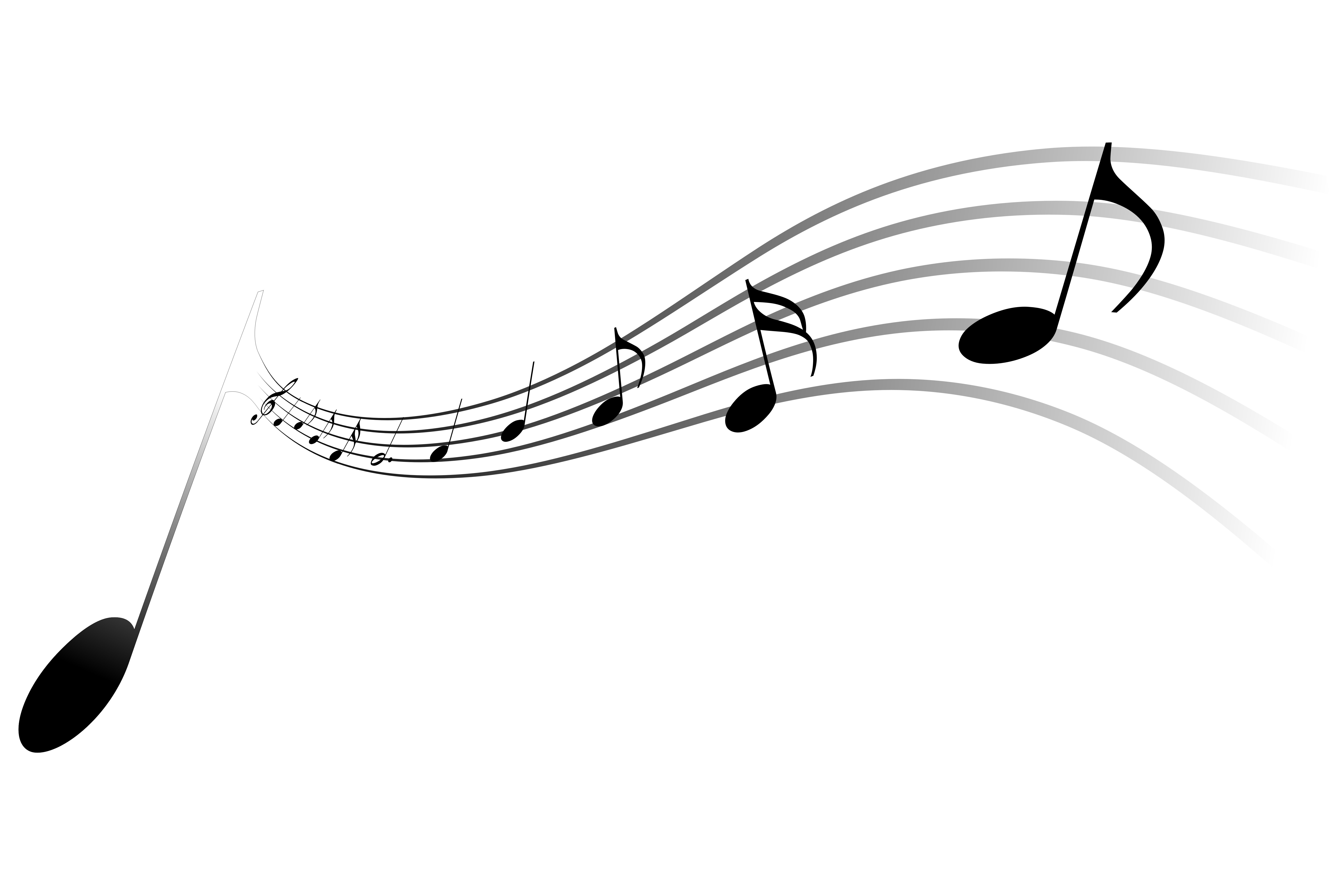 občin Vojnik in Dobrna, ki bo v petek, 21. aprila 2017, ob 19. uri v večnamenski dvorani podružnične osnovne šole Nova Cerkev. Nastopili bodo: Moški pevski zbor KUD Nova CerkevMoški pevski zbor KUD France Prešeren VojnikMoški pevski zbor PD Anton Bezenšek FrankolovoMoški pevki zbor Dobrna Mešani komorni pevski zbor društva upokojencev Vojnik Vokalna skupina Kolorina VojnikŽenski pevski zbor Korona DobrnaSkozi večer nas bo popeljalaAndreja PreložnikVSTOP PROST!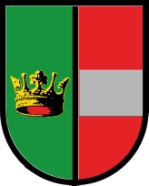 Občina Vojnik